ARCHERYRANGE RULESALWAYS WALK ON THE RANGE
OBEY ALL WHISTLE COMMANDS
ONLY SHOOT A BOW WITH AN ARROW NOCKED.  “DRY FIRES” ARE NOT ALLOWED AT ANY TIME
SPEAK POSITIVELY AND RESPECTFULLY
BE GOOD SPORTS
ASK FOR HELP WHEN NEEDED
TAKE RESPONSIBILITY FOR YOURSELF AND YOUR EQUIPMENT
RESPECT THE SPACE AND PROPERTY OF OTHERS         AND HAVE FUN!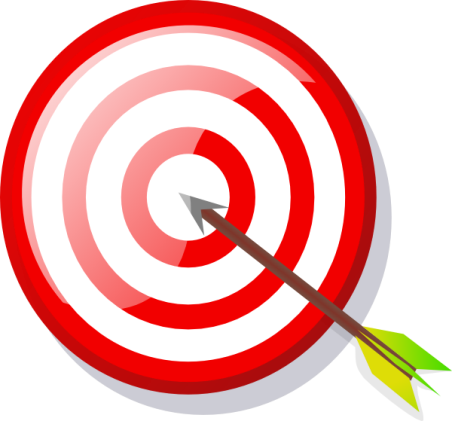 